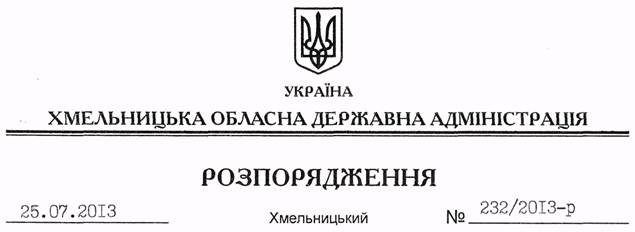 На підставі статей 6, 17, 33, 35 Закону України “Про місцеві державні адміністрації”, враховуючи інформацію про підсумки соціально-економічного розвитку області за перше півріччя 2013 року (додається):1. Відзначити, що протягом першого півріччя 2013 року обласною, районними державними адміністраціями, виконавчими комітетами міських (міст обласного значення) рад вжито необхідних заходів щодо впровадження економічних реформ у регіоні, забезпечення його комплексного розвитку, динамічного зростання економіки і соціальних стандартів, належного життєвого рівня населення та збереження стабільної суспільно-політичної ситуації.2. Звернути увагу голів Городоцької, Красилівської, Славутської, Старокостянтинівської та Теофіпольської районних державних адміністрацій на недостатній рівень організації роботи із забезпечення позитивної динаміки роздрібного товарообороту.3. Головам Білогірської, Віньковецької, Деражнянської, Дунаєвецької, Ізяславської, Кам’янець-Подільської, Новоушицької, Полонської, Старокостянтинівської, Теофіпольської, Хмельницької, Чемеровецької, Ярмолинецької райдержадміністрацій до 01 серпня 2013 року завершити роботу щодо розгляду технічних обґрунтувань переведення котелень на альтернативні види палива, виготовлення проектно-кошторисної документації, взяття бюджетних зобов’язань в органах Державного казначейства України на оплату авансових платежів та розрахунків за виготовлення проектно-кошторисних документацій та проведення їх експертизи.Попередити голів зазначених райдержадміністрацій про персональну відповідальність за нездійснення необхідних заходів із впровадження енергозберігаючих технологій.Про результати проведеної роботи поінформувати облдержадміністрацію до 05 серпня 2013 року4. Структурним підрозділам облдержадміністрації, районним державним адміністраціям, рекомендувати виконавчим комітетам міських (міст обласного значення) рад, територіальним підрозділам центральних органів виконавчої влади:4.1. Всебічно проаналізувати та до 30 серпня поточного року підвести підсумки роботи за перше півріччя 2013 року за відповідними сферами економіки області, районів та міст обласного значення, вжити дієвих заходів щодо усунення виявлених негативних тенденцій.4.2. Вжити додаткових заходів щодо підвищення виконавської дисципліни працівників та особистої відповідальності керівників за забезпечення комплексного розвитку районів і міст обласного значення та галузей економіки.5. Головам районних державних адміністрацій, рекомендувати міським (міст обласного значення) головам:5.1. Вжити дієвих заходів щодо результативності роботи місцевих комітетів з економічних реформ, оновлення та розміщення на офіційних веб-сторінках інформації про їх діяльність.5.2. Поліпшити роботу з виконання розпорядження голови облдержадміністрації від 31 січня 2013 року № 15/2013-р “Про заходи щодо забезпечення виконання у 2013 році показників доходної частини, економного та раціонального використання коштів місцевих бюджетів” з метою забезпечення виконання місцевих бюджетів області по доходах.5.3. Активізувати діяльність робочих груп з питань легалізації заробітної плати та “тіньової” зайнятості населення з метою збільшення чисельності працюючих і мобілізації надходжень до бюджетів усіх рівнів.5.4. Забезпечити постійний контроль за виконанням робіт на об’єктах будівництва, вчасне вжиття необхідних заходів щодо вирішення проблемних питань, що виникають у ході будівництва, з метою ефективного та цільового використання коштів державного та місцевих бюджетів, які спрямовуються на добудову соціально значущих об’єктів.5.5. Продовжити проведення технічної інвентаризації захисних споруд цивільного захисту (цивільної оборони).5.6. Спільно з органами місцевого самоврядування забезпечити своєчасне надання статусу дітям-сиротам, дітям, позбавлених батьківського піклування, та ведення їх обліку.5.7. Продовжити роботу з розширення мережі та відновлення роботи раніше призупинених дошкільних навчальних закладів.5.8. Передбачити збільшення видатків на харчування учнів загальноосвітніх навчальних закладів.6. Головам райдержадміністрацій:6.1. Вирішити питання у межах норм Бюджетного кодексу України щодо виділення коштів, що надходять у порядку відшкодування втрат сільськогосподарського та лісогосподарського виробництва, на проведення заходів з розроблення схем землеустрою і техніко-економічного обґрунтування використання та охорони земель адміністративно-територіальних утворень на території області.6.2. Спільно з органами місцевого самоврядування провести інформаційно-пропагандистську роботу серед населення щодо забезпечення заходів безпеки у пожежонебезпечний період, звернувши особливу увагу на роз’яснення правил поведінки під час відпочинку у лісових масивах.7. Рекомендувати органам місцевого самоврядування:7.1. Забезпечити згідно з вимогами Закону України “Про оцінку землі” повторне проведення нормативної грошової оцінки земельних ділянок, термін проведення попередньої оцінки яких перевищив 5-7 років.7.2. Продовжити проведення інвентаризації укладених договорів оренди у частині приведення розміру орендної плати до вимог статті 288 Податкового кодексу України.7.3. Активізувати роботу щодо створення ефективного власника житла шляхом самоорганізації мешканців житлових будинків в об’єднання співвласників багатоквартирних житлових будинків.7.4. Вжити заходів для забезпечення стовідсоткових розрахунків підприємств житлово-комунального господарства за енергоносії (природний газ та електроенергію).7.5. Із залученням засобів масової інформації проводити роботу щодо формування негативної соціальної думки про роботодавців-боржників та тих, що приховують найману працю, реальну заробітну плату, сплату у соціальні страхові фонди, зокрема серед сільськогосподарських товаровиробників, малих приватних підприємств та фізичних осіб-підприємців.7.6. Вирішити питання щодо надання приміщень для розширення мережі амбулаторій загальної практики/сімейної медицини у містах обласного значення з метою наближення медичної допомоги до місць проживання населення.8. Департаменту агропромислового розвитку облдержадміністрації, районним державним адміністраціям:8.1. Провести організаційну роботу щодо своєчасної підготовки та проведення комплексу збиральних робіт та сівби озимих культур під урожай 2014 року.8.2. Сприяти реалізації інвестиційних проектів та збільшенню капітальних інвестицій у розвиток агропромислового комплексу.9. Департаменту житлово-комунального господарства та будівництва облдержадміністрації спільно з органами місцевого самоврядування вжити заходів щодо підвищення рівня розрахунків населення за житлово-комунальні послуги та зменшення боргів населення та інших споживачів.10. Керівникам департаментів агропромислового розвитку, житлово-комунального господарства та будівництва облдержадміністрації у встановлені нормативно-правовими актами строки забезпечити своєчасне надання звітів про виконання фінансових планів підприємствами, органом управління яких є Хмельницька обласна державна адміністрація.11. Департаменту охорони здоров’я облдержадміністрації:11.1. Збільшити обсяг та якість флюорографічних оглядів населення з метою раннього виявлення туберкульозу.11.2. Спільно з Віньковецькою, Кам’янець-Подільською, Новоушицькою, Полонською, Старокостянтинівською, Теофіпольською райдержадміністраціями завершити до 20 грудня 2013 року роботу щодо створення центрів первинної медико-санітарної допомоги як юридичних осіб.12. Департаменту освіти і науки, молоді та спорту облдержадміністрації, районним державним адміністраціям, рекомендувати виконавчим комітетам міських (міст обласного значення) рад:12.1. Продовжити відкриття спеціальних та інклюзивних класів для дітей з особливими потребами.12.2. Сприяти зміцненню та оновленню матеріальної та навчальної бази загальноосвітніх, дошкільних та позашкільних навчальних закладів.12.3. Сприяти у виділенні фінансування за рахунок субвенції з державного бюджету на завершення будівництва десяти закладів освіти з високим ступенем готовності.13. Обласному центру зайнятості, Департаменту освіти і науки, молоді та спорту облдержадміністрації підготувати та довести до відома вищих навчальних закладів інформацію про перспективну потребу підприємств у фахівцях, які конкурентоспроможні на регіональному ринку праці.14. Структурним підрозділам обласної державної адміністрації, районним державним адміністраціям, рекомендувати іншим виконавцям про результати проведеної роботи надати інформацію Департаменту економічного розвитку і торгівлі обласної державної адміністрації до 18 лютого 2014 року для подальшого інформування обласної державної адміністрації до 25 лютого 2014 року.15. Контроль за виконанням цього розпорядження покласти на першого заступника, заступників голови обласної державної адміністрації.Голова адміністрації									В.ЯдухаПро підсумки соціально-економічного розвитку області за І півріччя 2013 року